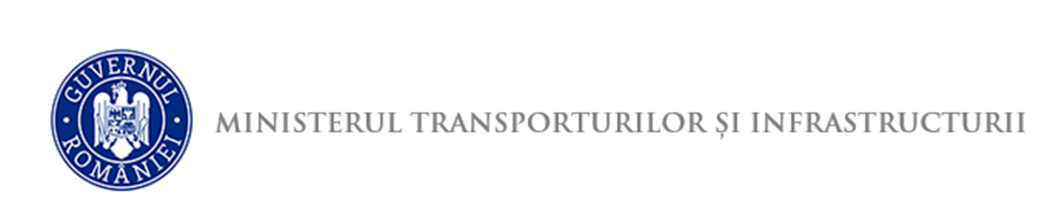 O R D I N  nr. ……..din ……………pentru publicarea acceptării rectificării aduse Codului internaţional pentru nave care operează în ape polare (Codul polar) prin Procesul-verbal de rectificare al Organizaţiei Maritime Internaţionale din 30 iulie 2021Având în vedere referatul Direcției Transport Naval nr. 33679/1362 din 01.10.2021 de aprobare a Ordinului ministrului transporturilor și infrastructurii pentru publicarea acceptării rectificării aduse Codului internaţional pentru nave care operează în ape polare (Codul polar) prin Procesul-verbal de rectificare al Organizaţiei Maritime Internaţionale din 30 iulie 2021,ținând seama de Ordinul ministrului transporturilor nr. 1404/2016 privind publicarea acceptării Codului internaţional pentru nave care operează în ape polare (Codul polar), adoptat de Organizaţia Maritimă Internaţională prin Rezoluţia MSC.385(94) a Comitetului de siguranţă maritimă din 21 noiembrie 2014 şi, respectiv, prin Rezoluţia MEPC.264(68) a Comitetului pentru protecţia mediului marin din 15 mai 2015,în temeiul prevederilor art. 4 alin. (1) din Ordonanța Guvernului nr. 42/1997 privind transportul maritim și pe căile navigabile interioare, republicată, cu modificările și completările ulterioare, precum și ale art. 9 alin. (4) din Hotărârea Guvernului nr. 370/2021 privind organizarea şi funcţionarea Ministerului Transporturilor și Infrastructurii,ministrul transporturilor și infrastructurii emite prezentulORDIN:Art. 1 – Se publică rectificarea adusă Codului internaţional pentru nave care operează în ape polare (Codul polar)  prin Procesul-verbal de rectificare al Organizaţiei Maritime Internaţionale din 30 iulie 2021, prevăzut în anexa care face parte integrantă din prezentul ordin.Art. 2 – Prezentul ordin se publică în Monitorul Oficial al României, Partea I.MINISTRU INTERIMARDAN VÎLCEANUSECRETAR DE STATSECRETAR GENERAL ADJUNCTAdrian Daniel GĂVRUŢADIRECŢIA AVIZAREDirectorLaura Elena ŢOPADIRECŢIA TRANSPORT NAVALDirectorDoina Teodora COJOCARU